PREDMET: Matematika			UČITELJ/UČITELJICA: _____________RAZRED:  1.                                                DATUM: _______________________Nastavna jedinica: Oduzimanje brojeva do 10TIP SATA:  a) obrada                                                               c) provjeravanje                     b) uvježbavanje i ponavljanje                          d) kombinirani sat.CILJ NASTAVNE JEDINICE: Oduzimati Cuisenaireovim štapićima brojeve do pet.ISHODI UČENJAUčenik/učenica će moći:NASTAVNE METODE:                                                           OBLICI RADA:a) usmenog izlaganja                                                               a) frontalnib) razgovora                                                                               b) individualnic) čitanja i rada na tekstu                                                        c) rad u parud) demonstracije                                                                       d) rad u skupini.e) pisanjaf) crtanjag) praktičnih radova.NASTAVNA SREDSTVA I POMAGALA: Cuisenaireovi štapići.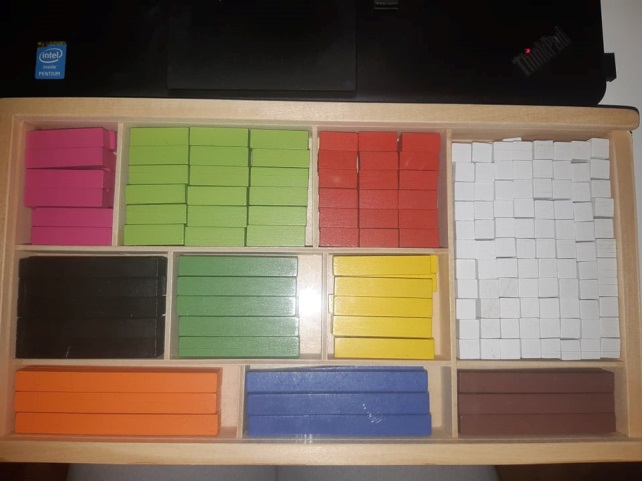 TIJEK AKTIVNOSTI■ UVODUčenik/učenica pred sobom ima Cuisenaireove štapiće od jedan do 10. 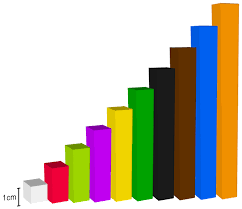 Slika 1.Igramo se štapićima na način da učenica/učenik slaže preda se brojeve koje kažem. PRIMJERICE: - Stavi pet, pored stavi dva, stavi četiri, stavi pet, stavi jedan…  Na taj način ponavljamo pojam broja.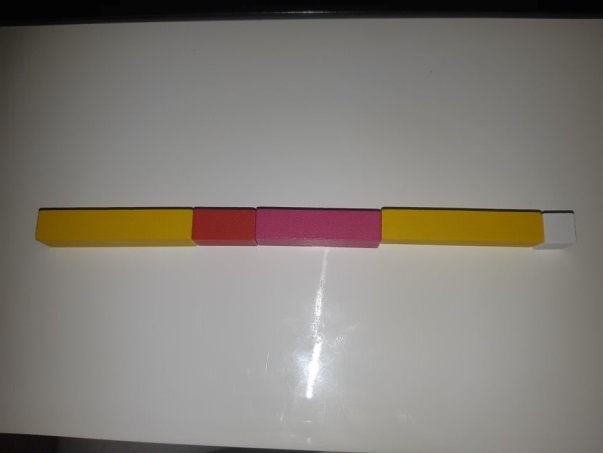 Slika 2.■ GLAVNI DIOZaključit ćemo kolika je razlika brojeva osam i tri. Učenik/učenica stavlja preda se štapić osam i ispod štapić tri. 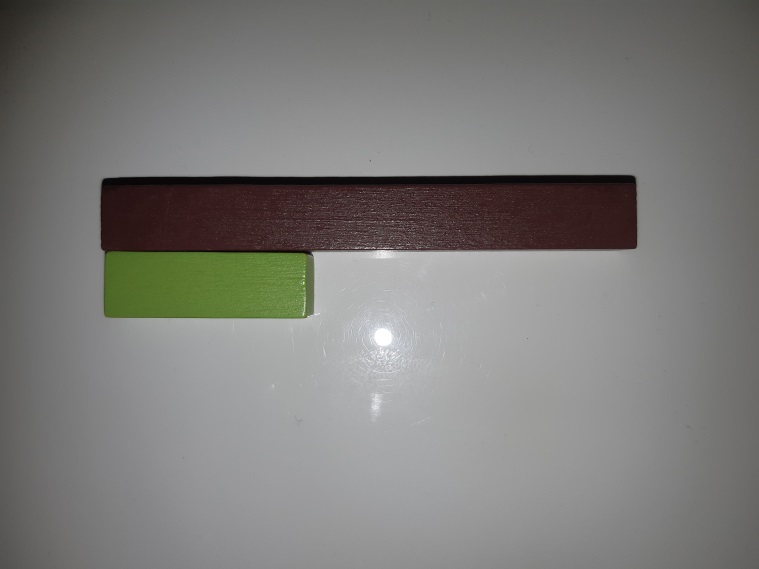 Slika 3.Isprobava štapićima koja je razlika brojeva osam i tri. Zaključuje da razlika odgovara štapiću broja pet.8 – 3 = 5.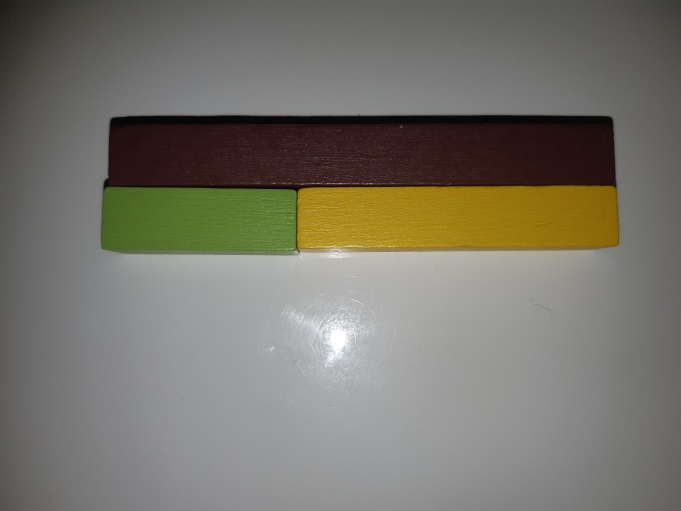 Slika 4. ■ ZAVRŠNI DIOUčeniku/učenici dajem napisane zadatke računske radnje - oduzimanje. Učenik/učenica rješava zadatke štapićima i rješenja upisuje u bilježnicu. Kada završi, provjeravam rješenja. 